Projet WACA ResIP : le Comité Régional de Pilotage tient sa 4ème réunion Le 26 juin 2020, s’est tenue par visioconférence, la 4ème session ordinaire du Comité Régional de Pilotage (CRP) du Projet d’Investissement pour la Résilience des Zones Côtières en Afrique de l’Ouest (WACA ResIP). L’objectif était de passer en revue l’état de mise en œuvre des activités du projet aux niveaux national et sous-régional ainsi que les dispositions prises pour la continuité des activités dans le contexte de la Covid19. La cérémonie d’ouverture a été co-présidée par M. Joseph Kouablan, Directeur du cabinet du Ministre de l’Environnement et du Développement Durable de la République de Côte d’Ivoire et par M. Jonas Gbian, Commissaire en charge du Département de l’Agriculture, des Ressources en Eau et de l’Environnement de la Commission de l’UEMOA. La réunion a enregistré la participation de Mme Maria Sarraf, la Directrice Environnement, Ressources Naturelles et Économie Bleue, Région Afrique de l’Ouest de la Banque mondiale, ainsi que les représentants des six pays impliqués (Bénin, Côte d’Ivoire, Mauritanie, Sao Tomé & Principe, Sénégal et Togo) et des institutions régionales (représentants des Commissions de l’UEMOA et de la CEDEAO, du Secrétariat Général de la CEEAC, de l’UICN PACO, du Secrétariat de la Convention d’Abidjan, du Centre de Suivi Ecologique et de la Banque mondiale). Le Pr David Wonou Oladokoun, Ministre de l’Environnement, du Développement Durable et de la Protection de la Nature de la République Togolaise, a également pris part aux travaux en sa qualité de Président du Comité National de Pilotage du Togo.A l’issue des travaux, le CRP a félicité les acteurs du projet pour leurs capacités de résilience face à la situation sanitaire actuelle. Il leur a demandé en outre, d’accélérer la mise en œuvre des activités préparatoires au démarrage des travaux d’infrastructures grises et vertes. Par ailleurs, le CRP pris acte de l’état d’avancement du processus d’adhésion au Programme WACA, de la Guinée Bissau et des démarches concernant le Nigéria et le Ghana.La prochaine réunion du Comité régional de pilotage se tiendra en présentiel en novembre 2020 en Mauritanie, si les conditions sanitaires le permettent.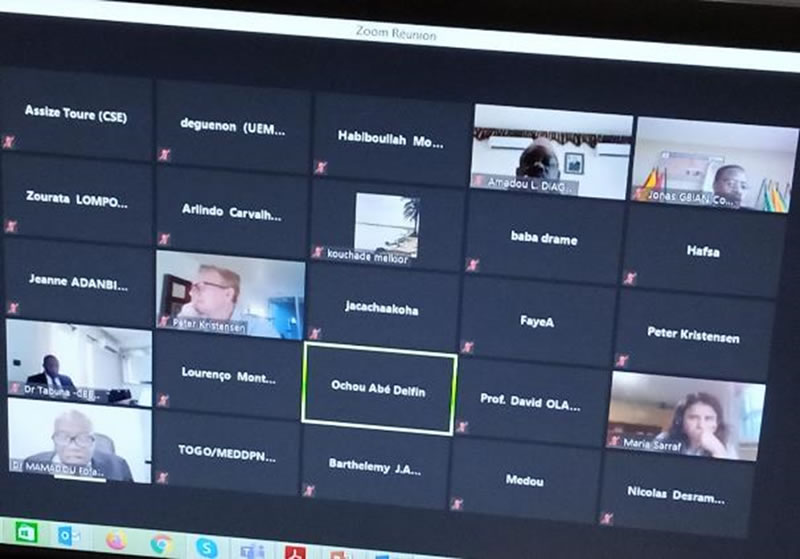 